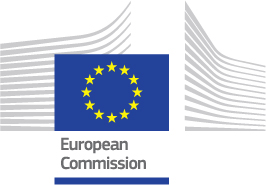 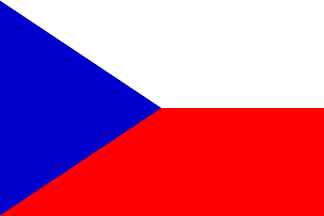 About the EC DEAR Capacity Building & Capitalisation Workshop in Czech RepublicAbout the WorkshopThis workshop is part of the EC’s support programme on capacity building and capitalisation, under the EC DEAR Support Team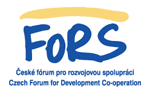 The Workshop is organised on behalf of the European Commission by the EC DEAR Support Team, with the kind support of the Czech Forum for Development CooperationWho Should Attend?This workshop targets on-going EC DEAR Projects, as well as other Civil Society Stakeholders and Local Authority Stakeholders involved in DEAR projects in Czech Republic, as well as representatives of national government bodies involved in DEAR-related activities. When?Where?Thursday 11 October 2012Prague, Czech Republic, Langhans Gallery Prague, Vodičkova 37
Praha 1, 110 00Workshop ObjectivesThe workshop aims to: Share Good Practice and learning provided by EC DEAR Projects both from Czech Republic and other Member StatesProviding participants with capacity building regarding the application process for EC grant funding Share experience and good practice in Monitoring & Evaluating DEAR projectsShare experience and good practice in optimising DEAR project impact and sustainability prospectsTimingThursday 11 October Workshop Programme (Draft)08:45 – 09:00Registration 09:00 – 09:15Introduction and Welcome PresentationWorkshop – Rationale & Programme OverviewMr. Seán Burke, DEAR Support Team & Mrs. Jana Milerova , FoRSIntroduction of Workshop Participants09:15 – 09:30DEAR in Czech republic – Welcome and Keynote speech Mrs. Zuzana Hlavickova, Head of the Development Cooperation Department at the Czech Ministry of Foreign Affairs09:30-09:45Good Practice in EC DEAR ProjectsOverview of work  on identifying,  profiling  and sharing good practice in EC DEAR Projects  Presentation of successful projects from European DEAR project implementationModerated by Mr Seán Burke09:45– 11:15EC DEAR Project / The Project Evaluation Phase This session will provide a thorough overview  and capacity building onEC Evaluation Methods and Assessment of Proposals Understanding the Assessment process Assessment criteria and standardsDiscuss and provide examples of requirements for developing a good proposalQ & A Session	Dr Bernardita Cardenas & Mr Seán Burke11.15 – 11.30[Walking Coffee Break]11:30 – 12:15Break-Out Groups – Simulation study on how to assess proposals submitted to the ECBased on existing Concept notes submitted by the participants, this Session exercise will help participants, to develop and present projects in EC DEAR according to their requests.12:15-12:45Break-Out Groups  Presentations & Discussion on DEAR Project Assessment5 minutes presentation ( strict timing) per group followed by Q & A Session ( max. 3 questions per presentation)12:45 – 13:15Plenary Group Discussion-Towards a Community of Good Practice (TBC)Representative, European Commission DEVCO D2 Discussion Points:General Overview of EC DEAR Programme Challenges, strengths & weaknesses Q &A Session13:15 – 14:15Lunch & Networking14:15 - 15:45EC Project Monitoring &EvaluationThis session will provide with tools and methodology on how to developing a robust monitoring and evaluation process based on the EC process Developing an evaluation plan and Knowledge of the essential elements of the EC planning and monitoring processes Setting up an effective monitoring system Tips and Hints on the EC Resulted Oriented Monitoring (ROM) Challenges in Monitoring and EvaluationModerated by Mr Seán Burke & Dr. Bernardita Cardenas15:45– 16:00Coffee Break16:00- 16:45Break-Out Groups – Simulation study on how to ensure sufficient quality  for delivering the intended results from DEAR projects Group 1: EC DEAR Project Monitoring & Evaluation Group 2: Measuring the real  impact for EC DEAR ProjectsBased on the EC EuropeAid procedures on Monitoring & Evaluation, this Session exercise will help participants, splitting into small groups, to improving project quality and performance of DEAR projects and programmes Moderated by Mr Seán Burke & Dr. Bernardita Cardenas16:45-17:15Break-Out Groups  Presentations & Discussion on Monitoring & Evaluation of DEAR Projects  5 minutes presentation ( strict timing) per group followed by Q & A Session ( max. 3 questions per presentation)17:15 – 17:30Summing Up - Closing Plenary SessionModerated by  Mr Seán Burke & Mrs. Jana Milerova , FoRS